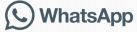 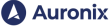 WhatsApp y Auronix presentan al Dr. Armando Vaccuno, el chatbot  de la Secretaría de Salud que te dirá cuándo y cómo vacunarte Ciudad de México a 13 de mayo de 2021.- En colaboración con la Secretaría de Salud,  WhatsApp y Auronix -uno de los principales proveedores globales de mensajería empresarial-,  presentaron hoy un chatbot (asistente virtual) que brindará información oficial sobre el proceso  de vacunación contra COVID-19, qué hacer antes y después de vacunarse, así como las medidas  básicas de prevención. El bot, llamado “Dr. Armando Vaccuno” por la Secretaría, también,  mandará recordatorios de las citas, incluyendo la aplicación de la segunda dosis, cuando  corresponda. Al chatbot se podrá acceder a través de esta liga: wa.me/525617130557, o agregando al "Dr.  Armando Vaccuno" como contacto de WhatsApp con el número +52 56 1713 0557. La cuenta  automatizada, desarrollada pro-bono por Auronix, estará disponible las 24 horas del día y tiene  la intención de atender las dudas más frecuentes sobre las vacunas, los lugares de aplicación o  los riesgos de contagio después de recibir la dosis.  Por otro lado, las personas al registrarse en el sitio de la Secretaría de Salud  (https://mivacuna.salud.gob.mx/index.php) y dar su autorización, recibirán automáticamente un  mensaje del “Dr. Armando Vaccuno”, vía WhatsApp, para confirmar el día de la cita e informar  que se enviarán recordatorios y datos sobre las vacunas de manera periódica. En cualquier  momento, los usuarios podrán detener los avisos al enviar la palabra “BAJA” o por medio de las  herramientas de control de la aplicación.  “A medida que se amplía la disponibilidad de las vacunas en México, brindar información  confiable se vuelve crucial en el combate contra el COVID-19. Hace poco más de un año, el  chatbot de Susana Distancia en WhatsApp ayudó a los mexicanos a informarse sobre el virus y  las medidas preventivas para evitar el contagio. Nos alegra ahora ser parte de esta nueva etapa,  que ayudará a que millones de personas estén más cerca de inmunizarse", dijo Paloma Szerman,  gerente de Políticas Públicas de WhatsApp para América Latina.  Esta herramienta de WhatsApp, empresa de Facebook, se une a otras iniciativas que ha puesto  en marcha la compañía para apoyar los esfuerzos de vacunación en México, como los $150 mil  dólares en créditos publicitarios otorgados a más de seis estados del país para difundir  información sobre medidas sanitarias, y la notificación en la Sección de Noticias de Facebook  que dirige al sitio de registro para vacunación.  Por su parte, Adrián Villaseñor, Co-CEO de Auronix señaló que "En Auronix estamos  convencidos que la tecnología y canales de mensajería son una herramienta clave para brindar  información oficial a los mexicanos sobre el proceso de vacunación contra el COVID-19. Es por 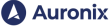 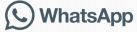 ello, que nos enorgullece habernos sumado a esta iniciativa de Facebook y la Secretaría de  Salud. Habilitamos sin costo un canal de WhatsApp en el que el Dr. Armando Vaccuno, un  asistente virtual inteligente, brinda información personalizada y confiable sobre cada paso del  proceso, desde el registro hasta la aplicación de la vacuna". Auronix, una empresa mexicana de tecnología líder en plataformas de comunicación como  servicio, ofrece soluciones empresariales que permiten a las organizaciones conectar con sus  clientes en los canales de mensajería más populares y novedosos. Los clientes de Auronix  pueden enviar y orquestar notificaciones por cualquier canal, así como atender a usuarios a  través de experiencias conversacionales con chatbots y agentes humanos. 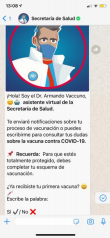 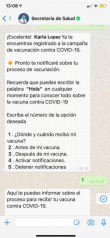 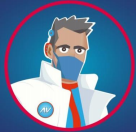 